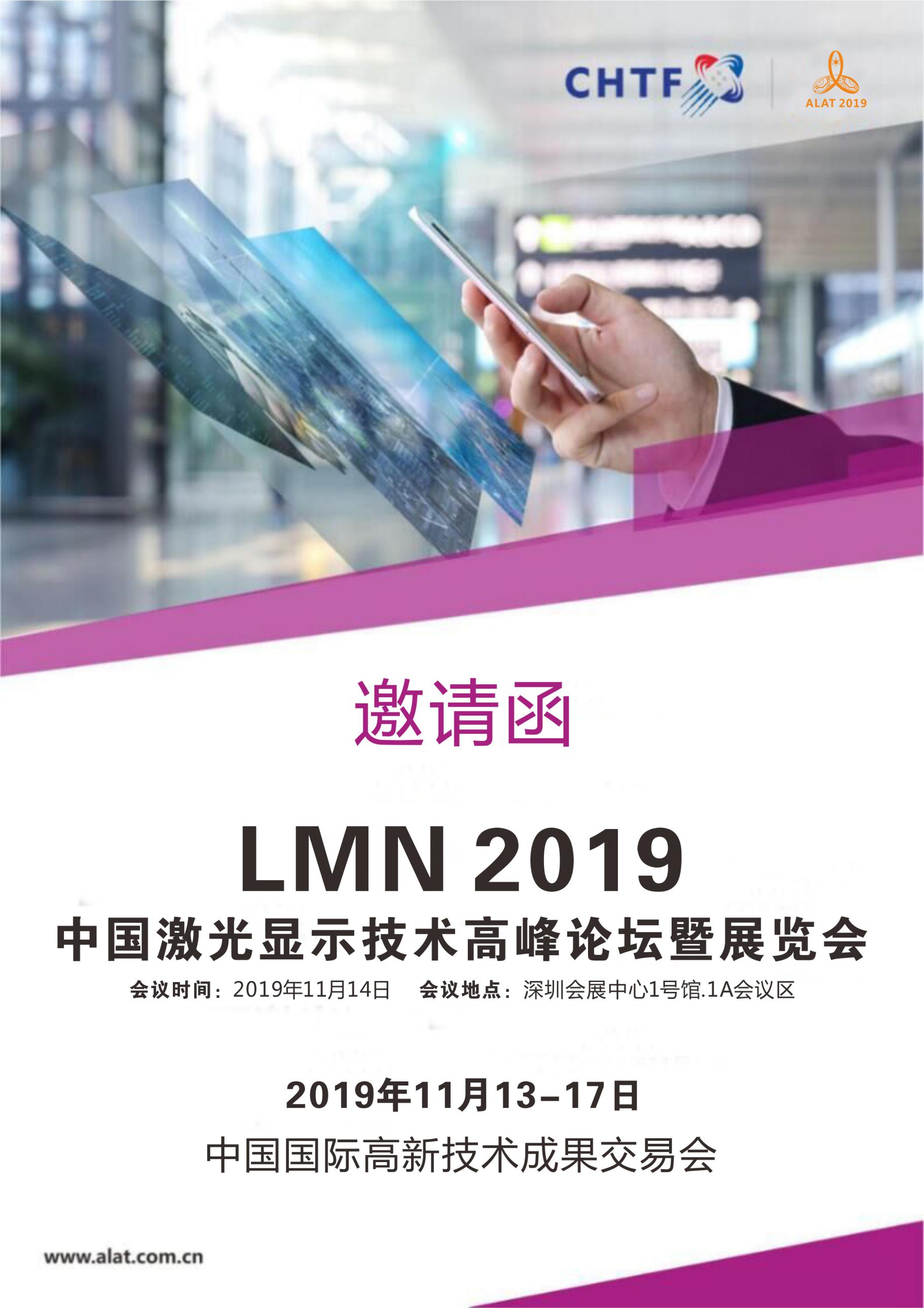 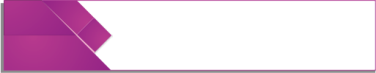 激光显示概念在上世纪60年代出现，世界各国的科学家都尝试将激光技术运用于显示光源的研究。中国激光显示概念的首创者、领军人中国工程院院士许祖彦首先在国内提出激光显示概念，并展开初步研究。但由于当时激光器发展水平的限制，研究项目进展缓慢，直至半导体固态激光器投入使用后激光显示技术一日千里。在“863”计划和中科院创新工程的支持下，2003年9月中科院5个院所联合攻关，在国内率先实现了激光全色投影显示，2006年1月研制出140英寸激光全色显示原理样机并通过了相关部门鉴定，鉴定结论为总体与国际同步，色域覆盖率国际领先，2016年度国家重点研发计划项目十八、十九、二十皆为三基色激光显示技术课题。目前，我国在激光显示技术方面与发达国家处于同一水平，色域等个别指标甚至优于发达国家，投影式激光显示的配套关键件等核心技术均已攻克。随着系列国家政策的大力扶持，我国投影式激光显示产业规模已经领先于国际水平。为了促进中国新型显示产业可持续发展，提升企业的创新能力和市场竞争力，同时加强新型显示产业厂商间的交流，促进产业链上下游密切合作。应中国国际高新技术成果交易会组委会的邀请，由广东省激光行业协会举办的LMN 2019中国激光显示技术高峰论坛将于2019年11月14日在深圳会展中心举行，汇集行业精英，认真探讨激光显示应用技术的发展和升级，动员科技工作者勇闯难关，合力攻关，促使“激光显示在超大屏幕/大屏幕、家庭影院/电视、微型投影/手机投影、计算机屏幕/游戏机等四个市场形成千亿美元的规模。”而努力！ 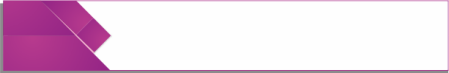 报到时间：2019年11月14日下午13:00-14:00 会议时间：14日下午14:00-16:30会议地点：深圳会展中心1号展馆·1A会议区(地址：深圳市福田区福华三路深圳会展中心)激光显示的原理及现状激光显示的特点及前景激光显示的发展历程、前瞻与挑战激光显示的技术趋势以及未来可能的市场发展空间致力于激光显示研究的科技人员和院校师生、专家学者从事相关领域研究和产业发展的公司、企业单位主办单位: 广东省激光行业协会、深圳市科学技术协会承办单位:深圳市仪器仪表学会、汉诺威米兰星之球展览（深圳）有限公司合作媒体：《激光制造商情》、《应用激光》、《激光制造网》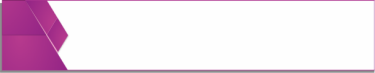 激光显示、激光材料、激光组件及装置、激光器|激光设备、激光特种应用、高端智能装备、3D打印/增材制造、光通信等乘坐地铁→ 会展中心:会展中心是地铁11号线、1号线枢纽站,通过地下通道可直达会展中心内部,E、D出口则步行约150米即达会展中心北广场。地铁1号线购物公园站D出口步行约150米即达会展中心西入口乘坐公交:会展中心东侧金田路、西侧益田路、南侧滨河路、北侧福华三路均有公交站点深圳北（高铁）站 → 会展中心
在深圳北站坐4号线地铁到会展中心站C、D、E出口（4元）
在深圳北公交总站搭乘M347路到会展中心站下的士（约50元）汉诺威米兰星之球展览（深圳）有限公司电话: 0755-2320 7500/15014013911联系人：蔡小姐 邮箱：1350628118@qq.com地址: 深圳市龙华新区民清路12号光辉科技园办公楼504深圳市仪器仪表学会秘书处联系人：党先生 13823240058听众登记表LMN 2019中国激光显示技术高峰论坛时 间：2019年11月14日 14:00—16:30地 点：深圳会展中心1号展馆·1A会议区LMN 2019中国激光显示技术高峰论坛时 间：2019年11月14日 14:00—16:30地 点：深圳会展中心1号展馆·1A会议区LMN 2019中国激光显示技术高峰论坛时 间：2019年11月14日 14:00—16:30地 点：深圳会展中心1号展馆·1A会议区LMN 2019中国激光显示技术高峰论坛时 间：2019年11月14日 14:00—16:30地 点：深圳会展中心1号展馆·1A会议区ID时间演讲题目（拟）演讲人（拟）113:00-14:00嘉宾、与会代表报到嘉宾、与会代表报到会议主持人：待定会议主持人：待定会议主持人：待定会议主持人：待定214:00-14:30ALPD®激光显示技术推动行业发展张贤鹏 光峰研究院副院长深圳光峰科技股份有限公司314:30-15:00激光投影显示技术：现状与挑战仝召民 教授山西大学415:00-15:30激光显示产业国家质量基础设施关键技术体系研究与应用郭汝海 科研管理处处长季华实验室515:30-16:00国产大功率640nm激光芯片的进展胡海  总经理深圳瑞波光电子有限公司会议议程持续更新…..以最终确定为准。会议议程持续更新…..以最终确定为准。会议议程持续更新…..以最终确定为准。会议议程持续更新…..以最终确定为准。单位联系人电话手机邮箱地址邮编参会人员信息参会人员信息参会人员信息参会人员信息参会人员信息参会人员信息参会人员信息参会人员信息参会人员信息姓名部门职务职务职务手机手机手机邮箱